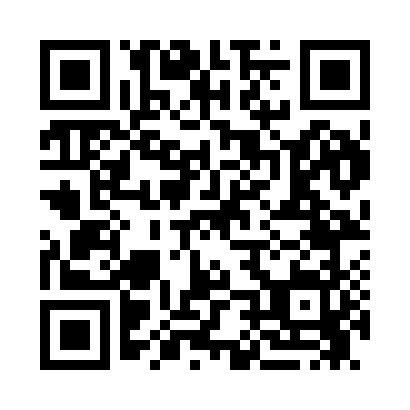 Prayer times for Ramessa, Iowa, USAMon 1 Jul 2024 - Wed 31 Jul 2024High Latitude Method: Angle Based RulePrayer Calculation Method: Islamic Society of North AmericaAsar Calculation Method: ShafiPrayer times provided by https://www.salahtimes.comDateDayFajrSunriseDhuhrAsrMaghribIsha1Mon3:485:311:065:088:4010:232Tue3:495:311:065:088:4010:223Wed3:505:321:065:088:4010:224Thu3:515:331:065:088:4010:215Fri3:525:331:065:088:3910:216Sat3:535:341:075:088:3910:207Sun3:545:341:075:088:3910:198Mon3:555:351:075:088:3810:199Tue3:565:361:075:088:3810:1810Wed3:575:371:075:088:3710:1711Thu3:585:371:075:088:3710:1612Fri3:595:381:075:088:3610:1513Sat4:005:391:085:088:3610:1514Sun4:015:401:085:088:3510:1415Mon4:025:401:085:088:3510:1316Tue4:045:411:085:088:3410:1117Wed4:055:421:085:088:3310:1018Thu4:065:431:085:088:3210:0919Fri4:075:441:085:088:3210:0820Sat4:095:451:085:078:3110:0721Sun4:105:461:085:078:3010:0622Mon4:115:471:085:078:2910:0423Tue4:135:481:085:078:2810:0324Wed4:145:481:085:078:2710:0225Thu4:155:491:085:068:2610:0026Fri4:175:501:085:068:269:5927Sat4:185:511:085:068:259:5828Sun4:195:521:085:058:239:5629Mon4:215:531:085:058:229:5530Tue4:225:541:085:058:219:5331Wed4:245:551:085:048:209:52